The Distributive Property PracticeName _______________________________ Date ________________Simplify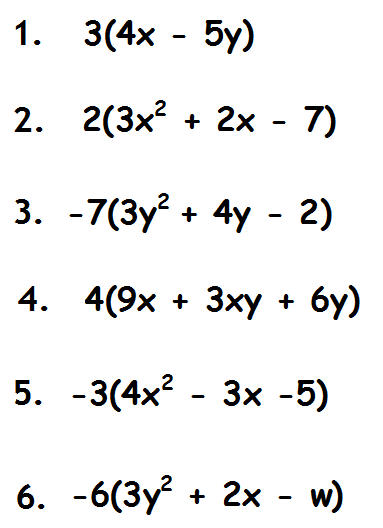 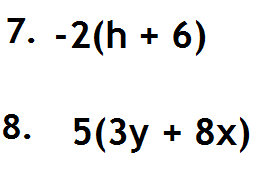 